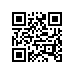 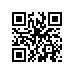 Об утверждении тем, руководителей и консультантов выпускных квалификационных работ студентов образовательной программы «Информатика и вычислительная техника» МИЭМ НИУ ВШЭПРИКАЗЫВАЮ:Утвердить темы выпускных квалификационных работ студентов 4 курса образовательной программы «Информатика и вычислительная техника» МИЭМ НИУ ВШЭ, направления подготовки 09.03.01 Информатика и вычислительная техника, очной формы обучения.Назначить руководителей и консультантов по подготовке выпускных квалификационных работ студентов согласно списку тем (приложение).Заместитель директора по учебной работе,                                   С.Р.ТумковскийпрофессорРегистрационный номер: 2.15-02/1502-01Дата регистрации: 15.02.2018